Задание 2.5. Провести изучение потребления электроэнергии и расходования тепла дома. Разработать семейные памятки по рациональному использованию энергии дома.Дата выполнения: апрель – май 2020.Целевые группы: учащиеся объединений по интересам.Этапы выполнения задания и результаты:1. Изучение потребления электроэнергии и расходования тепла дома:– ознакомление со всеми электроприборами, находящимися дома;– расчёт количества потребляемой энергии данными электроприборами в выходной день;– сопоставить данные расчётов с показаниями счётчика.2. Подготовка образцов результатов изучения потребления электроэнергии и расходования тепла дома.Мониторинг потребления электроэнергии и расходования электроэнергии дома обучающиеся выполняли согласно маршрутным листам. Измерения проводили совместно с родителями.Сводная таблица использования электроэнергии в выходной день (18 апреля 2020 г.) в семье Дарьи Смущук.Семья состоит из 5-ти человек.Вывод.Разница в показаниях электросчетчика за сутки показала значение 1,6 кВт, следовательно, подсчеты верны.Для уменьшения затрат электроэнергии нужно:1. Заменить обычные лампочки на энергосберегающие.2. По возможности меньше смотреть телевизор и сидеть за компьютером.3. Отключать неиспользуемые приборы.4 При покупке новых электрических приборов предпочтение отдавать приборам класса «А».Сводная таблица использования электроэнергии в выходной день (18 апреля2020 г.) в семье Бурдь Юлии.Семья состоит из 3-х человек.Вывод.Разница в показаниях электросчетчика за сутки показала значение 2,3 кВт. Следовательно, подсчеты правильные.Для уменьшения затрат электроэнергии нужно:заменить обычные лампочки на энергосберегающие в зале и на кухне, так как в этих местах электроэнергия используется длительное время.меньше времени проводить у телевизора, за ноутбуком.регулярно размораживать морозильник и холодильник, так как они являются основными потребителями энергии.3. Разработали памятки по рациональному использованию энергии «Наше решение – энергосбережение», «Советы по экономии энергии в быту».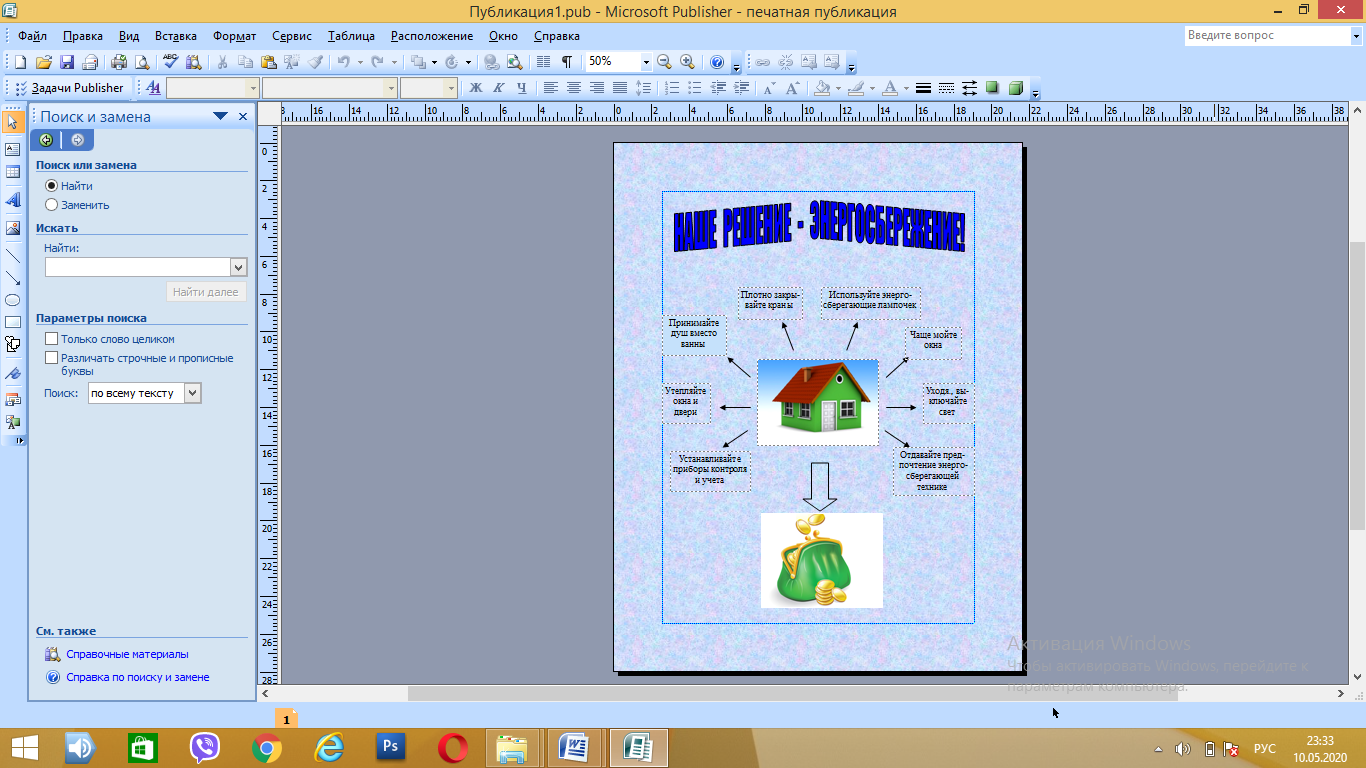 Памятка «Советы по экономии энергии в быту»Совет № 1У вас ещё не стоит электросчётчик и счетчики на горячую и холодную воду? Поставьте! Это полезно для вашего кошелька и экономии электроэнергии.Совет № 2Уходя, гасите свет!Выключать нужно не только свет, но все ненужные электроприборы, бытовую технику (в крайнем случае, убавлять её громкость или яркость) и воду – на её перекачку расходуется масса электричества. Ваши лампочки и домашняя техника имеют ограниченный ресурс использования. И если они будут работать впустую меньше, то дольше вам прослужат. Совет № 3Берегите тепло, не тратьте на это электричество!Электричество лучше использовать там, где без него никак не обойтись: для освещения, питания бытовой техники или приготовления пищи. А для обогрева лучше использовать тепло батарей центрального отопления или, при их отсутствии, тепло печного отопления.Совет № 4 Утеплите окна!Утеплить стены можно не всегда, в многоквартирных домах это всё же задачи РЭУ, а вот утеплить окна, которые пропускают наружу тепла немногим меньше стен, первое дело каждой хозяйки. И неважно, поставите ли вы дорогие пластиковые окна, используете ли теплоотражающую плёнку (есть и такой способ, он дешевле) или просто заделаете щели да поменяете разбитые стёкла на новые. Всё равно станет уютнее, и электричество на обогрев помещения, возможно, не потребуется.Совет № 5Остеклите балкон или лоджию!Теплопотери при этом уменьшатся, а у вас появится хорошая веранда. Совет № 6-7Тепло сначала уходит в подъезд, а оттуда — на улицу. Задержите тепло в подъезде. Входную дверь нужно снабдить хорошей пружиной, а ещё лучше — доводчиком. Подъездная дверь с домофоном открывается реже. Совет № 8Пригласите слесаря, если ваши батареи в прошлую зиму грели плохо.Возможно, вашим батареям нужна промывка или ваш стояк плохо отрегулирован. Не дожидайтесь морозов, вызовите специалиста еще до начала отопительного сезона.Совет № 9Не укутывайте ваши батареи!Если вы закрываете батареи, они не могут отдать вам своё тепло. Не прячьте их за декоративными плитами или шторами, тепла от них вы тогда получите на 10-12% меньше. Совет № 10Правильно проветривайте помещение!Установив тёплые, но герметичные окна со стеклопакетами, вы избавились от сквозняка, но получили эффект «консервной банки». Это серьёзная проблема, которая решается путём создания централизованной искусственной вентиляции и только в самых новых домах. А жильцам обычных домов, чтобы не задохнуться, приходится держать весь день раскрытыми слишком плотные окна. Все усилия по утеплению квартиры при этом пропадают. Теплотехники советуют проветривать реже, но интенсивнее, открывая окна полностью и удалившись на время от нихСовет № 11Лучше нет дневного света! Дайте доступ дневному свету, раздвиньте занавески!Больше используйте естественного дневного света, когда это возможноСовет№ 12Держите окна в чистоте!Запыленные стёкла могут поглощать до 30 % света. Содержите их в надлежащей чистоте, это ещё и показатель вашей опрятности.Совет № 13Правильно выбирайте световые приборы!Лучше, когда ничто не препятствует световому потоку – ни стёкла, особенно цветные или матовые, ни решётки, ни какие-то другие декоративные украшения. А если позади лампы расположен зеркальный рефлектор, то это лучший вариант. Ведь ваша задача – при меньшей мощности ламп получить больше света.Совет № 14Используйте световые регуляторы!Существует масса недорогих и практичных устройств, благодаря которым мы можем уменьшить свечение лампы – от полного накала лампы до едва различимого. Это часто бывает удобно, например, когда светильник используется в дежурном режиме, в виде ночника. Совет № 15Применяйте датчики присутствия.Эти чувствительные приборы, тонко реагирующие на двигающиеся объекты или людей, устанавливаются в помещениях, которые посещаются эпизодически.Экономия энергии составит не менее 12%Совет № 16Периодически чистите плафоны и лампы!Не чистившиеся в течение года лампы и люстры пропускают на 30 % света меньше даже в сравнительно чистой среде. На кухне с газовой плитой лампочки грязнятся намного быстрее.Совет № 17 Светлые стены лучше!Сквозь окна, выходящие на север и частично на запад и восток, проходит рассеянный солнечный свет. Для улучшения естественного освещения таких комнат отделку стен и потолка рекомендуется делать светлой: светлые стены отражают 70 - 80 % света, в то время как темные – только 10 - 15 %.Совет № 18Применяйте современные энергосберегающие лампы!Сейчас всё шире распространяются компактные люминесцентные лампы со стандартным резьбовым патроном. Той энергии, которую вы прежде расходовали для работы одной обычной лампы накаливания, будет достаточно как минимум для пяти энергосберегающих лампочек. Они выгоднее, поскольку, кроме многократной экономии энергии, они служат от 5 до 15 раз дольше, чем такие же традиционные лампы накаливания.Совет № 19Не включайте плиту без необходимости!Совет № 20 Закройте крышку!Пища при закрытой крышке готовится быстрее. Это полезно для сохранения вкуса и запаха. Меньше улетучиваются полезные вещества, меньше затрачивается электроэнергии.Совет № 21Удалите накипь!Своевременно удаляйте твёрдый осадок на внутренних стенках посуды, накипь образуется в результате многократного нагревания и кипячения воды. Она плохо пропускает тепло, поэтому вода нагревается медленно. Совет № 22Правильно выбирайте холодильник!Посмотрите на маркировку. Все бытовые приборы должны быть промаркированы с целью ознакомления потребителей о расходе электричества. По тому, сколько они потребляют энергии, холодильники делят на классы «А», «В» или «С». Самый экономичный – «А».Совет № 23Чаще размораживайте холодильник!Совет № 24Правильно организуйте стирку белья!Совет № 25Своевременно отключайте от сети утюг!Своевременно включая и отключая утюг от сети, можно сберечь немало электричества. Массивный утюг можно выключить незадолго до конца работы: накопленного тепла хватит ещё на несколько минутСовет № 26Своевременно очищайте фильтры пылесоса!Для эффективной работы пылесоса большое значение имеет хорошая очистка пылесборника. ВЫПОЛНИЛИ: учащиеся объединения «Юный натуралист»Название прибораВремяиспользования,чМощность(по паспорту), ВтЗатрачено,кВтИтого,кВтБойлер21500314,225Зарядное устройство для телефона150,00514,225Микроволновая печь0,48000,3214,225Телевизор5650,32514,225Лампочки2,5600,1514,225Компьютер24500,914,225Холодильник242004,814,225Утюг0,224000,4814,225Пылесос01500014,225Кофеварка0,320000,614,225Морозильник241503,614,225Название прибораВремяиспользования,чМощность(по паспорту), ВтЗатрачено,кВтИтого,кВтБойлер1,515002,2515,22Зарядное устройство для телефона1,550,007515,22Микроволновая печь0,39000,2715,22Телевизор31200,3615,22Лампочки3600,1815,22Компьютер54502,2515,22Холодильник243007,215,22Утюг0,1515002,2515,22Пылесос0,315000,4515,22Морозильник242004.815,22